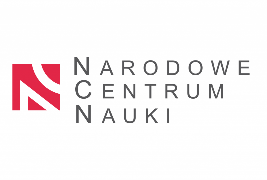 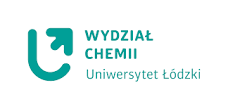 Oferta zatrudnieniaW ramach projektu “Wtrysk spinowy do dużych wielopierścieniowych węglowodorów aromatycznych - konstruowanie stabilnych rodników [1,2,4]triazynylowych ze skondensowanymi pierścieniami” finansowanego przez Narodowe Centrum Nauki poszukujemy adiunkta badawczego (postdoc)Wymagania

- stopień naukowy doktora w dyscyplinie nauk chemicznych (specjalność chemia organiczna) uzyskany nie wcześniej niż 7 lat przed rokiem zatrudnienia w projekcie,- udokumentowany dorobek naukowy w dziedzinie chemii organicznej, chemii materiałów organicznych,- bogate oświadczenie w syntezie organicznej oraz co najmniej w jednej z następujących dziedzin: spektroskopia EPR, magnetyzm organiczny, obliczenia kwantowo-mechaniczne,- umiejętność samodzielnego wykonywania eksperymentów i prowadzenia pełnej analizy wyników,- umiejętności i doświadczenie w prowadzeniu badań fizyko-organicznych ze szczególnym uwzględnieniem technik spektroskopowych (NMR, UV-vis), elektrochemii, DSC,- biegła znajomość języka angielskiego w mowie i piśmie, przygotowanie tekstów publikacji oraz wygłaszanie wykładów konferencyjnych,- umiejętność pracy w zespole, entuzjazm i wysoka motywacja do pogłębiania wiedzy,- staż zagraniczny będzie dodatkowym atutem.Opis zadań:
Osoba zatrudniona będzie uczestniczyć w otrzymywaniu i badaniu materiałów molekularnych zawierających stabilny rodnik. Badania obejmują syntezę, podstawową charakterystykę miękkich materiałów przy użyciu różnorodnych technik analitycznych w poszukiwaniu nowych materiałów na potrzeby elektroniki molekularnej i spintroniki. W tym kontekście poszukiwany jest zmotywowany kandydat zaznajomiony z metodami pracy laboratoryjnej i analizy instrumentalnej, zainteresowany syntezą organiczną, badaniami fizyko-chemicznymi, badaniem zjawisk magnetycznych oraz półprzewodników organicznych. Oczekuje się, że Adiunkt będzie kierował małym zespołem składającym się z doktoranta lub/i dyplomanta, co daje doskonale możliwości kształcenia umiejętności kierowniczych.
Termin składania ofert: 05 listopada 2023, 00:00 (może ulec wydłużeniu)
Forma składania ofert: email, paulina.bartos@chemia.uni.lodz.pl
Warunki zatrudnienia:
Umowa o pracę (pełny etat) od grudnia/stycznia 2023r. na okres 1 roku z możliwością przedłużenia do 3 lat. Wynagrodzenie ok. 11 600 zł/miesiąc (brutto brutto).
Możliwości rozwoju zawodowego: Dostęp do nowoczesnej infrastruktury badawczej, rozwój zawodowy w dziedzinie zaawansowanej syntezy organicznej, możliwość współpracy z ośrodkami zagranicznymi, uczestnictwo w konferencjach naukowych w kraju i za granicą.Kandydaci przystępujący do konkursu powinni złożyć podanie o zatrudnienie skierowane do JM Rektor UŁ, wraz z wymienionymi poniżej załącznikami:- kwestionariusz osobowy (dostępny na stronie internetowej https://www.uni.lodz.pl/kariera),- oświadczenia, że (a) Kandydat spełnia wymogi art. 113 ustawy, (b) że Uniwersytet Łódzki będzie podstawowym miejscem pracy w rozumieniu w/w ustawy oraz (c) oświadczenie dot. nepotyzmu (https://www.uni.lodz.pl/kariera),- klauzulę RODO (https://www.uni.lodz.pl/kariera),- kopię dyplomu ukończenia studiów wyższych i uzyskania stopnia naukowego doktora,- CV uwzględniające dotychczasowe osiągnięcia naukowe,- wykaz dotychczasowego dorobku w pracy badawczej, pełna lista publikacji wraz podaną liczbą cytowań (bez autocytowań), indeks h oraz ilość efektywnych lat pracy naukowej.- dwa listy polecające poświadczające kwalifikacje kandydata przesłane bezpośrednio przez rekomendujących,Zastrzegamy sobie prawo przeprowadzenia rozmów kwalifikacyjnych z wybranymi osobami.Zastrzega się, iż termin składania ofert może ulec wydłużeniu, jeśli nie zostanie wyłoniony kandydat spełniający wymogi zawarte w ofercie.Termin rozstrzygnięcia konkursu: 22 listopada 2023 r.

Ze względu na wymogi procesu rekrutacji proszę załączyć poniższe oświadczenie:
Ja, niżej podpisany niniejszym oświadczam, że zgodnie z przepisami prawa powszechnego, tj. obowiązującą do dnia 25 maja 2018 r. ustawą z dnia 29 sierpnia 1997 r. o ochronie danych osobowych (tekst jednolity: Dz. U. 2016 r. poz. 922), zaś po wskazanym dniu Rozporządzeniem Parlamentu Europejskiego i Rady (UE)2016/679 z dnia 27 kwietnia 2016 r. w sprawie ochrony osób fizycznych w związku z przetwarzaniem danych osobowych i w sprawie swobodnego przepływu takich danych oraz uchylenia dyrektywy 95/46/WE danych osobowych dotyczących mnie, zawartych w CV oraz dokumentach dostarczonych Uniwersytetowi w związku z ubieganiem się o udział w konkursie o stypendium naukowe, w celu i zakresie niezbędnym do przeprowadzenia procesu kwalifikacji do uczestnictwa oraz realizacji konkursu. 
Posiadam wiedzę, że moje dane będą przetwarzane wyłącznie w zakresie i celach związanych z udziałem w konkursie, zgodnie z obowiązującymi przepisami prawa. Zostałem poinformowany, że udział w konkursie i podanie danych jest dobrowolne, aczkolwiek konieczne do realizacji celu ich przetwarzania, mam prawo żądania dostępu do danych, ich sprostowania, usunięcia lub ograniczenia przetwarzania oraz przenoszenia danych, mam również prawo sprzeciwu wobec przetwarzania danych, przy czym będzie on skuteczny od dnia jego złożenia i nie będzie miał wpływu na legalność przetwarzania danych do dnia sprzeciwu. Jestem świadom/świadoma, iż moja zgoda może być odwołana w każdym czasie